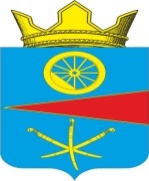 Ростовская областьСобрание депутатов Тацинского сельского поселенияПРОЕКТРешение    «_» __   2016г.                                       №                                    ст. Тацинская            Руководствуясь статьей 14 Жилищного кодекса Российской Федерации , Областным Законом Ростовской области от 02.03.2015 года №319-ЗС «О некоторых вопросах, связанных с предоставлением гражданам жилых помещений по договорам найма жилых помещений жилищного фонда социального использования»-  Собрание депутатов РЕШИЛО:1.  Доход граждан и постоянно проживающих совместно с ними членов их семей и стоимости имущества, подлежащего налогообложению  их имущества в целях признания граждан нуждающимися в предоставлении жилых помещений по договорам найма жилых помещений жилищного фонда социального использования определяется в соответствии с Областным законом Ростовской области от 07.10.2005г. №363 «Об учете граждан в качестве нуждающихся в жилых помещениям, предоставляемых по договору социального найма на территории Ростовской области», без признания их малоимущими.      2. Настоящее решение вступает в силу после официального опубликования (обнародования).      3. Контроль за исполнением настоящего решения  возложить на постоянную комиссию по социальным вопросам, местному самоуправлению и охране общественного порядка (Калашников Е.В.).Глава Тацинскогосельского поселения                                                          А.С. Вакулич Проект подготовил:                                                           Т.В. ПановаОб  определении дохода граждан и постоянно проживающих совместно с ними членов их семей и стоимости подлежащего налогообложению их имущества в целях признания граждан нуждающимися в предоставлении жилых помещений по договорам  найма  жилых  помещений  жилищного фонда социального использования